By submission of this request it is understood that the material requested is not to be edited or altered in anyway and that ACS will be cited as the original source.  Please return the completed form via email or post to: Meghan Kennedy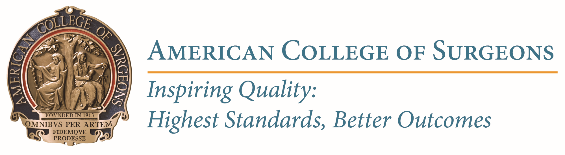 Archivistmkennedy@facs.org Division of Member ServicesAmerican College of Surgeons312.202.5270 (Direct)request for permission to reproducerequest for permission to reproduceDate: Date: Requestors Name: Organization: Email: Phone Number: Mailing address: City: Zip: Country:  Material requested to be reproduced Material requested to be reproducedDescribe and explain the intended purpose for the requested material  Describe and explain the intended purpose for the requested material  What format will the requested material be reproduced (i.e., printed, web, electronically etc…)What format will the requested material be reproduced (i.e., printed, web, electronically etc…)FOR ADMINISTRATIVE USE ONLYImage/Media provided:                            Date provided: Credit line provided: Publication must include credit: Image courtesy of the Archives of the American College of Surgeons.Additional notes: FOR ADMINISTRATIVE USE ONLYImage/Media provided:                            Date provided: Credit line provided: Publication must include credit: Image courtesy of the Archives of the American College of Surgeons.Additional notes: 